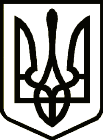 УкраїнаНОВГОРОД – СІВЕРСЬКА МІСЬКА РАДАЧЕРНІГІВСЬКОЇ ОБЛАСТІ(п’ятнадцята сесія VII скликання)РІШЕННЯ24 грудня 2016 року                                                                                            № 264Про затвердження Програми економічного і соціального розвитку м. Новгород-Сіверськийна 2017 рікЗ метою забезпечення комплексного економічного і соціального розвитку міста, підвищення життєвого рівня населення, відповідно до Закону України „ Про   державне  прогнозування  та  розроблення  програм   економічного  і соціального розвитку України ”, керуючись статтями 25, 26, 59 Закону України ” Про місцеве самоврядування в Україні ”, міська  рада  ВИРІШИЛА:  1. Затвердити Програму економічного і соціального розвитку                          м. Новгород-Сіверський на 2017 рік (далі - Програма), що додається.2. Виконавчим органам міської ради:1) Забезпечити організацію виконання завдань Програми.2) При здійсненні своїх повноважень дотримуватись вимог законодавства про захист економічної конкуренції.3) Взаємодіяти з Чернігівським обласним територіальним відділенням Антимонопольного комітету України з питань розвитку конкуренції.4) Забезпечити     погодження    з    територіальним     відділенням Антимонопольного  комітету України  проектів  рішень, що можуть вплинути на конкуренцію.	3. Відділу економічного розвитку, торгівлі, інвестицій та комунального майна міської ради забезпечити постійний контроль за виконанням кількісних і якісних показників Програми та інформувати виконавчий комітет міської ради про хід їх виконання.	4. Відповідальність за виконання рішення покласти на заступника міського    голови   з   питань   діяльності   виконавчих   органів   міської ради Могильного О.О. 5. Контроль за виконанням рішення покласти на постійну комісію міської ради з питань планування, бюджету та комунальної власності.Міський голова								           О. Бондаренко